Publicado en Gijón el 01/03/2021 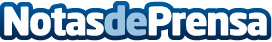 Las clases de sellos para una boda por MarmarinaUna forma sencilla y barata de dar el toque de personalización que una boda necesita es usar sellos de lacre o sellos de caucho completamente adecuados a cada estiloDatos de contacto:Marmarina686570886Nota de prensa publicada en: https://www.notasdeprensa.es/las-clases-de-sellos-para-una-boda-por Categorias: Nacional Interiorismo Artes Visuales Sociedad Entretenimiento Celebraciones http://www.notasdeprensa.es